CHURCH STREET PRACTICENEW PATIENT FAMILY DOCTOR REGISTRATION FORM (CHILD)This information will remain strictly confidential. Please make sure you answer all questions and sign the form.PATIENT DETAILS PLEASE COMPLETE IN BLOCK CAPITALSTITLE:  MR/MRS/MISS/MS/DR/OTHER (please state)SURNAME:FORENAMES:PREVIOUS SURNAME(S)NHS Number:DATE OF BIRTH:GENDER:TOWN AND COUNTRY OF BIRTH:Home Address:Post Code:                                       Home Address:Post Code:                                       Home Telephone:					 A landline number must be provided if possible.Patients aged between 11-15 will not be given access to on-line appointments and mobile phone numbers for their parents will not be recorded or used as text remindersMobile Telephone: 					E-mail:Home Telephone:					 A landline number must be provided if possible.Patients aged between 11-15 will not be given access to on-line appointments and mobile phone numbers for their parents will not be recorded or used as text remindersMobile Telephone: 					E-mail:Have they ever been registered with the Practice before?Yes                                 No                       Have they ever been registered with the Practice before?Yes                                 No                       If you are registering a child under 5 and you wish them to be registered with the doctor for Child Health Surveillance (Health Visitors) please tick the boxMore information can be found at http://patient.info/doctor/healthy-child-programme                        If you are registering a child under 5 and you wish them to be registered with the doctor for Child Health Surveillance (Health Visitors) please tick the boxMore information can be found at http://patient.info/doctor/healthy-child-programme                        If you are registering a child under 18, please state: Mother’s Name:             						Father’s NameMother’s Address						Father’s AddressContact Number: 						Contact NumberPlease state who has Parental Responsibility			Joint/Mother/Father (delete as appropriate)If you are registering a child under 18, please state: Mother’s Name:             						Father’s NameMother’s Address						Father’s AddressContact Number: 						Contact NumberPlease state who has Parental Responsibility			Joint/Mother/Father (delete as appropriate)Is the child you are registering a young carer and if so who do they care for Is the child you are registering a young carer and if so who do they care for PLEASE HELP US TRACE YOUR PREVIOUS MEDICAL RECORDS BY PROVIDING THE FOLLOWING INFORMATIONPLEASE HELP US TRACE YOUR PREVIOUS MEDICAL RECORDS BY PROVIDING THE FOLLOWING INFORMATIONYour previous address in the UKName of preivous doctor while at that addressAddress of previous doctorIF YOU ARE FROM ABROADIF YOU ARE FROM ABROADyour first UK address where  registered with a GP:If previously resident in UK, date of leavingDate you first came to live in UK:  Ethnicity White British    White Irish     White Other   Black African    Black Caribbean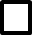   Indian               Pakistani        Bangladeshi      Chinese           Other (please state) ___________What is your first language?             English              Other (please state language) __________________I need the practice to arrange an interpreter for my appointmentsCHOICES ABOUT SHARING YOUR INFORMATIONChoices about sharing your information:  If you are completing this for a child who is under 16 but feel they are able to understand this information you should discuss the choices with them.1. Summary Care Record:NHS England has introduced the Summary Care Record which is a computerised system which can extract information about any medicines you are taking and allergies you suffer from and make it available to authorised healthcare staff providing your care anywhere in England. More information is available at http://www.nhscarerecords.nhs.uk/   and in the attached leaflet. A summary care record will automatically be created for you unless you opt out by ticking the box     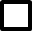 2. Oxfordshire Care Summary:The Oxfordshire Care Summary is a secure electronic system which extracts information from Oxfordshire GP and hospital records about medication, allergies, significant diagnoses and tests but the system can only be accessed by authorised clinicians in Oxfordshire to ensure you get the safest treatment as quickly as possible. More information is available at:  http://www.oxfordshireccg.nhs.uk/your-health/oxfordshire-care-summary/ and in the attached leaflet. An Oxfordshire Care Summary will automatically be created for you unless you opt out by ticking the box     DONOR QUESTIONSNHS Organ Donor RegistrationI would like my parent/guardian to consent for me to join the NHS Organ Donor Register as someone whose organs may be used for transplantation after my death. Please tick the appropriate box: Kidneys   Heart   Liver   Corneas   Lungs   Pancreas   Any part of my body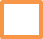 Signature consenting to organ donation                                                                                Date………………………………………………………………………………………………………………………………………………………………………For more information, please ask for the leaflet on joining the NHS Organ Donor RegisterSIGNATURESigned by Patient		Signed on behalf of Patient  		DATE